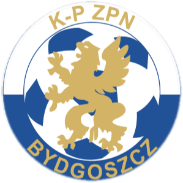 Zgłoszenie na zakup biletów na  mecz towarzyski POLSKA-UKRAINA 31 marca 2020, godz.20:45 Stadion Śląski w Chorzowie1. Oświadczam, że posiadam zgody w/w osób na przetwarzanie ich danych osobowych (imienia, nazwiska, nr pesel, daty urodzenia) w celu zamówienia biletów, a wymaganych przez przepisy prawa, Regulamin systemu, Regulamin danej imprezy, a także wynikających z dodatkowych umów zawartych z organizatorem - organizatorowi tej imprezy w tym również po jej zakończeniu (zgodnie z art.6 ust.1 lit. a ogólnego rozporządzenia o ochronie danych osobowych z dnia 27 kwietnia 2016 r.) w celu zrealizowania zamówienia oraz wypełnienia wymogów nałożonych na organizatora przez prawo i wymienione Regulaminy.2. Oświadczam, że jestem członkiem Klubu*/Komisji*/Wydziału*/Kolegium Sędziów* Kujawsko-Pomorskiego ZPN.		……………………………………………………………														    	    (czytelny podpis zamawiającego)W celu weryfikacji zamówienia podaję dane kontaktowe Prezesa Klubu**:Imię i Nazwisko:    telefon kontaktowy:  *niepotrzebne skreślić**wypełnić w przypadku zgłoszenia członków Klubu LpImięNazwisko     Nr PESELData urodzeniaKat. I120 złKat. II90 złKat. III70 złKlub lub Komisja/ Wydział/KS KPZPNTel. kontaktowy12345Dane do fakturyDane do fakturyDANE DO WYSYŁKIDANE DO WYSYŁKINazwa klubu (Imię i Nazwisko)Nazwa klubu (Imię i Nazwisko)Ulica nr domu / mieszkaniaUlica nr domu / mieszkaniaKod pocztowy, MiejscowośćKod pocztowy, MiejscowośćNIPnr telefonu